VesKu päiväkotikouluOppilashuoltosuunnitelma Lukuvuosi: 2021 - 2022Koulu: Vesangan ja Kuohun (VesKu) päiväkotikoulutPäivämäärä, jolloin suunnitelma päivitetty: 1.10.2021Työryhmä:Heli Kangaspunta, koulukuraattoriTerttu Kananen, koulupsykologiNinja Sorjonen, kouluterveydenhoitajaLaura Kanervo, Katariina Keränen, Seija Kohvakka, Marja NiemeläHannele Pahkala, varhaiskasvatuksen opettaja ja Emma Eskelinen, Nepsy-tsemppariHanna Leino, kasvatusohjaajaJoel LinnaTaina Rikama-KoskinenEsitellään Vesangan ja Kuohun päiväkotikoulun oppilaskunnan hallituksille ja vanhempaintoimikunnille syyslukukaudella1.     Oppilashuollon kokonaistarve ja käytettävissä olevat oppilashuoltopalvelutOpiskeluhuollolla tarkoitetaan oppilaan ja opiskelijan hyvän oppimisen, psyykkisen ja fyysisen terveyden sekä sosiaalisen hyvinvoinnin edistämistä ja ylläpitämistä sekä niiden edellytyksiä lisäävää toimintaa koulu- ja esiopetusyhteisössä. Opiskeluhuolto on sekä yhteisöllistä työtä että yksilöllistä tukea koulun ja esiopetuksen toimintaympäristössä. Yhteisöllisellä opiskeluhuollolla tarkoitetaan toimintakulttuuria ja toimia, joilla koko kouluyhteisössä edistetään oppilaiden oppimista, hyvinvointia, terveyttä, sosiaalista vastuullisuutta, vuorovaikutusta ja osallisuutta sekä koulu- ja esiopetusyhteisön terveellisyyttä, turvallisuutta ja esteettömyyttä. Yksilökohtaisella opiskeluhuollolla tarkoitetaan kouluterveydenhuollon palveluja, oppilashuollon psykologi- ja kuraattoripalveluja sekä monialaista yksilökohtaista opiskeluhuoltoa.a.     Oppilashuoltopalvelujen kokonaistarve VesKu päiväkotikoulujen oppilashuollon kokonaistarve on keskimääräisellä tasolla. 
Oppilashuollon piiriin kuuluvat kaikki päiväkotikoulun oppilaat, ja tehostettua tai erityistä tukea saa noin 20 % koulun oppilaista. Oppilaita kouluissa on tänä vuonna yhteensä 230 (Vesanka 190 ja Kuohu 40) ja eskareita on yhteensä 35 (Vesanka 29 ja Kuohu 6).b.     Psykologin, kuraattorin ja terveydenhoitajan palvelujen saatavuusOppilaan ja huoltajien näkökulmasta yhteydenotto koulupsykologiin, koulukuraattoriin tai kouluterveydenhoitajaan on helpointa saada joko Wilma-viestillä tai puhelimitse. Yhteydenoton yhteydessä voi sopia erikseen tapaamisajan. Päivitetyt yhteystiedot löytyvät koulun Pedanet-sivuilta.Koulupsykologi- ja kuraattoriKoulukuraattori on paikalla Vesangassa maanantaisin ja tarvittaessa torstaisin ja Kuohulla tiistaisin. Koulupsykologi on Vesangassa pääsääntöisesti perjantaisin ja Kuohulla sopimuksen mukaan. Työntekijän suorittaman kiireellisyysarvioinnin mukaan yksilöllinen tapaamisaika on pyrittävä järjestämään seitsemän koulupäivän kuluessa yhteydenotosta. Työntekijä voi myös neuvoa, ohjata oikeaan palveluun tai voidaan koota monialaisen asiantuntijaryhmän oppilaan tueksi. KouluterveydenhoitajaKouluterveydenhoitaja on paikalla Vesangan koululla ti-ke. Vastaanotto ilman ajanvarausta on tiistaisin klo 10.00-11.00. Terveydenhoitaja on Kuohulla tavoitettavissa kerran kuukaudessa. Mikäli terveydenhoitaja ei ole paikalla koululla, ohjataan oppilas oman terveysaseman palveluihin. Koululääkärinä toimii Mikko Moilanen ja ajanvaraukset lääkärille hoidetaan kouluterveydenhoitajan kautta.Esiopetuksen terveydenhoitoEsiopetuksessa olevan lapsen yksilölliset terveystarkastukset ja yksilöllinen terveysneuvonta järjestetään kansanterveyslain mukaisina neuvolapalveluina kuusivuotiaaksi saakka. Kouluuntulotarkastukset tehdään touko-syyskuussa, minkä jälkeen lapsi siirtyy kouluterveydenhuollon piiriin. Muutoin käytetään tarvittavia avoterveydenhuollon tai tarvittaessa erikoissairaanhoidon palveluja.Oppilaiden hammashuoltoOppilaiden hammashuollosta vastaa Palokan terveysaseman hammashoitola (Ritopohjantie 25, Palokka). Vanhempien tulee huolehtia, että lapset noudattavat sovittuja hoitoaikoja. Hammastapaturman sattuessa tulee ottaa yhteyttä välittömästi hammashoitolaan.Ajanvaraus kiireettömissä asioissa ma – pe klo 10.00–16.00 ja
kiireellisissä asioissa ma – pe klo 8.00–16.00 puh. (014) 266 0126.
Viikonloppupäivystys lauantaisin, sunnuntaisin ja arkipyhinä Sairaala Novan puhelinneuvonta p. 116 117. Hammashoitola kutsuu tarkastukseen 1.-, 3.- ja 5.- luokan oppilaat. Kutsu tulee kotiosoitteeseen, joitakin tarkastuksia toteutetaan omalla koululla hammashuollon puolesta.c.     Oppilashuoltopalvelujen kohdentaminenOppilas saa tarvittaessa tukea koulukuraattorilta, -psykologilta, -terveydenhoitajalta, -lääkäriltä tai oppilashuollon sairaanhoitajalta, joiden puoleen voi maksutta ja luottamuksellisesti kääntyä. Oppilaan näkökulmasta on luontevaa, että oppilas juttelee mieltään painavasta asiasta ensin oman huoltajansa tai luokanopettajansa kanssa. Yhteydenoton perusteella ja oppilashuoltohenkilöstöä konsultoiden tehdään päätös siitä, mikä on tarkoituksenmukainen kokoonpano huolen käsittelyyn. Oppilashuollon toimijat työskentelevät tarvittaessa yhdessä sekä tekevät yhteistyötä muiden lasten ja nuorten palveluja tarjoavien tahojen kanssa. Koulupsykologi tukee oppilasta silloin, kun mielialaan, käyttäytymiseen tai kehitykseen liittyvät asiat huolestuttavat. Hän arvioi myös oppimisvaikeuksia ja suunnittelee tukitoimia yhteistyössä oppilaan, huoltajien ja opettajan kanssa.Koulukuraattori tukee oppilasta silloin, kun kaveri- tai perhesuhteissa on huolia, oppilas kokee yksinäisyyttä, koulunkäynti ei suju, poissaoloja kertyy paljon tai elämässä tapahtuu muutoksia, jotka vaikuttavat oppilaan hyvinvointiin.Oppilashuollon sairaanhoitaja tukee 11-18-vuotiasta ja hänen perhettään päihteisiin ja mielen hyvinvointiin liittyvissä huolissa. Psykiatrisen sairaanhoitajan vastaanotolle ei tarvita lähetettä. Puhelinneuvonta ja soittoaika on tiistaisin klo 10.00–12.00, puh. 050-560 6911. Oppilashuollon sairaanhoitajalla tarkoitetaan oppilashuollon psykiatrista erikoissairaanhoitajaa, joka on eri kuin kouluterveydenhoitaja.Kouluterveydenhoitaja toteuttaa koululla terveystarkastuksia, antaa kiireellistä ensiapua koulupäivän aikana sattuneissa tapaturmissa sekä osallistuu oppilashuoltotyöhön. Sairaanhoito tai vapaa-ajan tapaturmien hoito eivät kuulu kouluterveydenhuollon velvoitteisiin. Kouluterveydenhoitaja ei tee Korona-viruksen hoidon tarpeen arviointia.Terveydenhoitaja pyrkii tekemään oppilaille vuosittaiset terveystarkastukset. Terveystarkastukset toteutuvat laajoina 1. ja 5. vuosiluokilla, jolloin myös koululääkäri tarkistaa oppilaat. Tarkastuksiin osallistuminen on vapaaehtoista. Kouluterveydenhuollon toimijoiden tehtävänä on selvittää tarkastuksista poisjäävien tuen tarve. Tämä toteutetaan esimerkiksi yhteydenottona perheeseen ja tekemällä yhteistyötä muiden oppilashuollon toimijoiden kanssa.Kouluterveydenhoitaja nostaa tarvittaessa esille yleisiä huolenaiheita, jotka nousevat esille terveystarkastusten yhteydessä. Näitä voidaan miettiä koulukohtaisessa oppilashuoltotyöryhmässä.Terveydenhoitaja osallistuu yhdessä koulun henkilökunnan, terveystarkastajan ja tilapalvelun kanssa 3 vuoden välein tehtävään koulun terveydellisten olojen selvitykseen. Sieltä saatua palautetta käytetään yhteisöllisen oppilashuollon suunnittelussa.Kouluterveydenhoitaja osallistuu kutsuttuna tai omasta aloitteestaan oman koulunsa yksittäistä oppilasasiaa käsittelevään monialaisen asiantuntijaryhmän työskentelyyn. Vanhemmat kutsutaan aina mukaan palaveriin ja lapsen läsnäolo ikätaso huomioiden osan ajasta.Laaja-alaisen erityisopettajan antamaa tukea on mm. varhainen puuttuminen, kannustaminen, rohkaisu, tuen oikea-aikaisuus, joustavuus, tuen riittävä kesto sekä tuen tarpeen säännöllinen arviointi ja yhteistyö. Yhteistyötä tehdään oppilaiden, huoltajien, päiväkotikoulun henkilökunnan ja ammattilaisten sekä muiden yhteistyötahojen (esim. Kukkulan koulu, Valteri Onerva ja Niilo Mäki Instituutti) kanssa aktiivisesti arjen koulutyössä. VesKu päiväkotikoululle on luonteenomaista laaja nivelvaiheiden yhteistyö, mikä ulottuu esiopetuksesta aina yläkouluun saakka. Keskikokoisessa päiväkotikoulussamme on tällä hetkellä useampia joustavalla tavalla laaja-alaista erityisopetusta toteuttavaa erityisopettajaa. Luokan- ja esiopetuksen opettajan jatkuva arkipäivän seuranta oppilashuollollisista tarpeista. Hän myös konsultoi ja tekee yhteistyötä huoltajien ja oppilashuoltoryhmään kuuluvien toimijoiden kanssa sekä on lapsen todellista hyvinvointia parhaiten arvioiva ja tukeva tekijä.2.     Yhteisöllinen ja yksilökohtainen oppilashuoltoa.     Oppilashuoltoryhmä: kokoonpano, kokoontumisaika ja –paikka, asioiden tuominen oppilashuoltoryhmään, kirjaaminen ja muistioiden säilytysVesKu -päiväkotikoulun moniammatilliseen oppilashuoltoryhmään kuuluvat koulukuraattori Heli Kangaspunta, koulupsykologi Terttu Kananen ja kouluterveydenhoitaja Ninja Sorjonen, rehtori Joel Linna, koordinaattorina erityisopettaja Laura Kanervo, erityisluokanopettaja Seija Kohvakka, varhaiskasvatuksen ja alkuopetuksen erityisopettaja Katariina Keränen ja Kuohun päiväkotikoululla erityisopettaja Marja Niemelä, varhaiskasvatuksen yhteyshenkilönä varhaiskasvatuksen opettaja Hannele Pahkala, nepsy-tsemppari Emma Eskelinen ja kasvatusohjaaja Hanna Leino sekä päiväkodin johtaja Taina Rikama-Koskinen.Sovitut yhteisölliset OHR –kokoontumiset löytyvät Pedanet-sivuilta. Yhteisöllisestä kokoontumisesta tulee myös lyhyt yhteenveto Vesangan ja Kuohun Pedanettiin Oppiminen-sivulle Oppilashuoltoryhmä-sivulle.Erityisopettajat kirjoittavat yksilöllisistä kokoontumisista muistion oppilaan Wilmaan tuki-välilehdelle oppilashuoltokertomukseen.Oppilashuoltoryhmän työskentelyn painopiste on koko päiväkotikoulua koskevassa ennaltaehkäisevässä yhteisöllisessä oppilashuoltotyössä. Oppilashuoltoryhmä suunnittelee ja arvioi omaa toimintaansa sekä toiminnan tuloksia lukuvuosittain. Oppilaskohtaisten asioiden (yksilökohtanen oppilashuoltotyö) käsittelylle varataan aika erikseen. Yksittäisen oppilasasian käsittelyssä ovat mukana vain sen hoitoon välittömästi kuuluvat oppilashuoltoryhmän jäsenet. Näiden lisäksi kokoonnutaan tarvittaessa akuuteissa tilanteissa.Oppilashuoltoryhmä kokoontuu yhteisöllisesti koulun tiloissa 2 kertaa syyslukukaudella ja 2 kertaa kevätlukukaudella (KOR). Lisäksi opettajille on tarjolla oppilashuollon konsultaatiotukea säännöllisesti.b.     Koulun käyttämiä kouluhyvinvointia tukevia toimintaohjelmia ja yhteistyötapojaMonialaiset oppimiskokonaisuudet MONOtVesangan ja Kuohun kouluissa toteutetaan uuden opetussuunnitelman mukaisia monialaisia oppimiskokonaisuuksia toimintaryhmissä (0-2, 3-4 ja 5-6). Monojen toteutuksen perustana on arjen taitojen vuosikello. Monojen järjestämisessä on mukana päiväkotikoulun henkilökunnan lisäksi esim. terveydenhoitaja. Monotyöskentely järjestetään luokkarajat ylittävissä pienissä sekaryhmissä (7-13 oppilasta) paitsi koronan vuoksi luokittain. Arjen taitojen lisäksi tavoitteena on mahdollistaa vuorovaikutteinen ja rauhallinen kohtaaminen.Tapahtumaselvitys –toimintamalliTapahtumaselvitys –toimintamallissa on paljon yhteneväisyyksiä Kiva –materiaalin kanssa. Kiusaamistapaukset selvitetään usein yhdessä oppilaiden, luokanopettajan ja rehtorin kanssa. Tarpeen mukaan käsittelyyn pyydetään mukaan myös ohjaaja tai erityisopettaja. Lievemmät kiusaamistapaukset ja -selvittelyt kirjataan muistiin opettajan päiväkirjaan. Näistä huoltajia informoidaan puhelimitse tai Wilman välityksellä. Vakavammat kiusaamistapaukset kirjataan aina ”Tapahtumaselvitys” –muistion mukaisesti. Kaikkia kiusaamistapahtumassa mukana olleita osapuolia kuullaan selvityksen aikana. Kiusaamiseen liittyvästä tapahtumaketjusta laaditaan mahdollisimman ytimekäs ja looginen selvitys, jonka kaikki mukana olleet osapuolet hyväksyvät allekirjoituksellaan. Muistio lähetetään kaikkien kiusaamistapahtumassa mukana olleiden osapuolten huoltajille samanaikaisesti. Kerhotoiminta ja JälkkäriVarsinaisen koulutyön lisäksi järjestetään koulun tiloissa kerho- ja Jälkkäri –toimintaa. 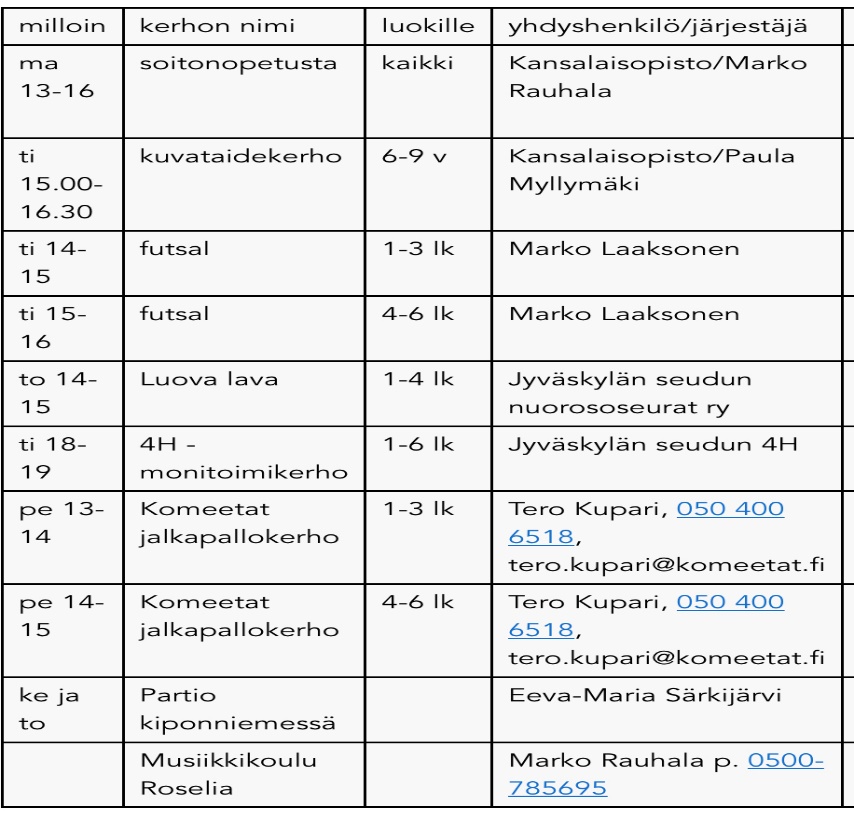 Koulun kerhotoiminta pyritään järjestämään niin, että mahdollisimman monella kuljetusoppilaalla olisi myös mahdollisuus osallistua siihen. Liikkuva koulu, välkkäriVesangan päiväkotikoulu on aktiivisesti mukana Liikkuva koulu –toiminnassa. Toiminnan tarkoituksena on lisätä oppilaiden välituntiliikuntaa. Liikuntahetkien ohjaukseen osallistuvat opettajien lisäksi myös oppilaat (Välkkärit). Tarkoituksena on kehittää viihtyisä, virikkeellinen, toiminnallinen ja osallistava oppimis- ja kasvuympäristö. Koulumme laajennuksen myötä olemme saaneet päiväkotikoulumme pihalle monia liikkumiseen innoittavia telineitä ja välineitä. Perhekeskuksen palveluohjausYhteistyömme jatkuu Perhekeskusverkoston kanssa. Yhteyden perhekeskustyöntekijään saa puhelimitse Jyväskylän perheneuvolasta ma-ti klo 9-12 p. 014 266 3590. 
Lisätietoja: https://www.jyvaskyla.fi/sosiaali-ja-terveyspalvelut/perhekompassiKirjastoKeskeinen Vesangan toimintaympäristöön liittyvä hyvinvointia tukeva toiminta on hyvä yhteistyö kirjaston kanssa. Suunnittelemme ja kehitämme toimintaa niin, että hyvässä vuorovaikutuksessa hyötyisimme toinen toisistamme. Yhteistyömme kirjaston kanssa on hyvin luontevaa ja koulun arkea palvelevaa (mm. yhteiset tilat ja kirjatilaukset). Käyttöasteeltaan Vesangan kirjasto ja Kuohulla kirjastoauto ovat tärkeät.VanhempaintoimikunnatVuosien saatossa koulujen vanhempaintoimikuntien panos on muodostunut luonnolliseksi päiväkotikoulun ja kodin yhteistyön muodoksi. Vanhempaintoimikunnat osaltaan järjestävät ja kehittävät päiväkotikoulun hyvinvointia tukevia tapahtumia. Vanhempaintoimikuntien kokoontumisissa käydään yleensä läpi koulun arkeen liittyviä ajankohtaisia asioita. c.     Oppilashuollon kehittämisen painopisteet tulevalle lukuvuodelleOppilashuollon työskentely kulkee käsi kädessä kaupungin hyvinvointi-opsien kärkihankkeiden kanssa. Painotamme oppilashuollon kehittämisessä varhaisen puuttumisen mallia. Näin ollen olemme kehittäneet joustavia ratkaisuja lasten opinpolun tukemiseksi heidän tuen tarpeet huomioiden. Tavoitteena on tukea lasten hyvinvointia ennaltaehkäisevän työskentelyn ja lasten osallistamisen kautta. Näitä ovat mm. joustavat opinpolut, luokkarajat esi-6 lk ylittävät toimintaryhmät, monot, oppilaskunta ja valinnaisaineet.d.     TurvallisuusJärjestyssäännötTurvallisuutta pyritään edistämään koulun arkea ohjaavien järjestyssääntöjen avulla (kts. liite). Koulun oppilaskunnan hallitus on osallistunut järjestyssääntöjen laadintaan ja päivittämiseen. Järjestyssääntöjen lisäksi valistetaan oppilaita ja huoltajia ajankohtaisista turvallisuuteen liittyvissä asioista (esim. pimeys, koulumatkat, liukkaus jne.). TapaturmatPäiväkoti-koulun toimintaympäristöön ja opetuksen järjestämiseen liittyvät riskit on pyritty ennakoimaan riskikartoituksessa pelastussuunnitelman yhteydessä. Tapaturmien ennakoimisessa tärkeää on arjen aktiivinen tilanteiden ja ympäristön tarkkailu. Henkilökunta ilmoittaa havaituista epäkohdista päiväkodin johtajalle tai rehtorille. Kiinteistön ja ympäristön turvallisuuteen liittyviä epäkohtia laitetaan kuntoon usein yhteistyössä tilapalvelun sekä liikuntapalveluiden kanssa. Turvallisuuteen liittyvät riskit ja tapaturmien ehkäiseminen huomioidaan ennakoidusti opetustilanteiden ja toiminnan suunnittelussa. Ensiavun järjestäminen ja hoitoonohjausKoulun henkilökunnan ensiaputaitoja päivitetään vuosittain. Jatkohoidon tarve arvioidaan tilannekohtaisesti. Ensiaputilanteissa ja tapaturmatilanteissa voidaan tukeutua kouluterveydenhoitajan apuun vain niinä päivinä, jolloin hän työskentelee koululla. Tapaturmatilanteissa tukeudutaan usein myös esimerkiksi koulunkäynninohjaajien ammattitaitoon, sillä hänellä saattaa olla myös terveydenhuollon ammattilaisen koulutustausta. Esiopetuksessa toiminta äkillisissä kriiseissä, uhka- ja vaaratilanteissa on kuvattu yksityiskohtaisesti varhaiskasvatuksen APUA-mapissa, josta löytyvät Lasten turvallisuusohje, Pelastussuunnitelma ja Henkisen tuen toimintamalli. Päiväkodin johtaja on vastuussa siitä, että mapin tiedot ovat yksiköissä ajan tasalla ja että työntekijät ovat tietoisia sen sisällöstä. APUA-mapin sisällön ylläpitämisestä ja päivittämisestä vastaa varhaiskasvatuksen turvallisuustyöryhmä. Kaikkien työntekijöiden vastuulla on toimintaympäristön turvallisuuden seuraaminen ja epäkohtiin puuttuminen ”Lasten turvallisuusohjeen” mukaisesti. Turvallisuuskasvatus on osa esiopetusta.Päiväkotikoulujen turvallisuusryhmätToiminta kriisitilanteissa (uhkailu, onnettomuus, kuolema yms.), koulun ja seurakunnan yhteistyö on käytettävissä kriisitilanteissa sekä Mobile antaa yksilöllistä tukea ja yhteystiedot löytyvät www.kriisikeskusmobile.fi. Turvakaapit löytyy kaikista luokista, myös päiväkodin puolella ja henkilökunta on koulutettu niiden käyttöön. Henkilökunnan työpuhelimiin on tulossa (1.10.2021) Secapp-sovellus. Toiminta kiusaamis- ja väkivaltatilanteissa (kts. liite) Kiusaamis- ja väkivaltatilanteiden toimintaohjeita on pohdittu Vesankatalon vanhempaintoimikunnan kanssa kolmesta eri näkökulmasta: oppilas, huoltajat ja henkilökunta. Varhaiskasvatuksen APUA-mapissa on suunnitelma lasten suojaamiseksi väkivallalta, kiusaamiselta ja häirinnältä. Suunnitelmassa on kuvattu kiusaamiseen liittyviä käsitteitä, kiusaamisen ennaltaehkäisyn ja siihen puuttumisen tavoitteet sekä toimintatavat kiusaamisen tunnistamiseksi ja kiusaamistilanteiden käsittelemiseksi ja seurannaksi.Koulukuljetuksen odotusaikoja ja turvallisuutta koskevat ohjeetOppilaskuljetusten järjestämistä ohjaa ja säätelee sivistyslautakunnan päätös (1.8.2013) oppilaskuljetuksen perusteista. Voimassa olevat oppilaskuljetuksen perusteet löytyvät koulun kotisivuilta. 
Esiopetuksen kuljetuksetEsiopetuksen ja varhaiskasvatuksen henkilöstö huolehtii yhdessä lapsen huoltajien kanssa turvallisesta kulkemisesta kotoa esiopetukseen ja esiopetuksesta kotiin. Huoltajat ovat vastuussa esiopetukseen osallistuvan lapsensa kuljetuksista tai hakemisesta silloin kun lapsi on myös päivähoidossa ennen ja jälkeen esiopetuksen. Mikäli esiopetusikäisen lapsen matka kotoa esiopetukseen ja esiopetuksesta kotiin on yli viisi kilometriä tai liian vaarallinen, on hänellä oikeus maksuttomaan kuljetukseen tai kuljetuskorvaukseen.Oppilaskuljetuksiin liittyvistä asioista voi kysyä lisätietoa seuraavasti:
• kuljetusoikeus: rehtori Joel Linna ja esiopetuksessa Taina Rikama-Koskinen
• arjen kuljetusjärjestelyt / poikkeukset: vararehtori Marko Kämäräinen 
• tien vaarallisuuden arviointi: kuljetussuunnittelija Toni Tamminiemi

Tänä vuonna oppilaskuljetukset on järjestetty koulutoimikunnan ajatuksen mukaisesti yhteistyössä päiväkodin eskarikuljetusten kanssa.

Jos taksikuljetuksessa oleva oppilas ei tule kuljetukseen aamulla tai iltapäivällä, tulee siitä huoltajan ilmoittaa omatoimisesti taksille. Näin vältytään turhalta odottamiselta. Mikäli kuljetusoikeuteen kuuluva oppilas ryhtyy kulkemaan koulumatkansa pyörällä tai jalan, tulee asia erikseen kirjallisesti anoa rehtorilta.

Vesangassa koulua käyvien Kuohun oppilaiden koulukuljetus toteutetaan linja-autolla. Aamuisin oppilaat käyttävät Jyväskylän liikenteen linja-autoa. Bussi kiertää koulun liikenneympyrän kautta. Iltapäivisin kotiinkuljetus bussilla; oppilaat kävelevät Vesankajärventien kevyen liikenteen väylää pitkin Keuruuntien ja Vesankajärventien risteyksen pysäkille. Oppilaat eivät saa ylittää Keuruuntietä koulukuljetuksen yhteydessä. 
Turvallinen koulureitti, heijastin ja koulumatkan vaarapaikat:
Oppilaan oman turvallisuuden vuoksi kodin tulee ohjata lasta liikennesääntöjen noudattamisessa, turvallisimman reitin valinnassa ja varovaisuuden noudattamisessa koulumatkoilla. Pimeänä aikana oppilaan tulee käyttää koulumatkoillaan heijastinta. Heijastimen käyttäminen taksikuljetuksessa on myös tärkeää. Useimmat oppilaathan odottavat taksia pimeän ajoradan ääressä.

Pyörällä kouluun tulevat:
Pyörällä kouluun tulevat oppilaat käyttävät pyöräilykypärää ja pimeällä ajovaloa sekä heijastinta. Luokkien 1–2 oppilaat kulkevat koulumatkansa jalkaisin, ellei ole muuta rehtorin kanssa sovittu. Lasten pyöräilyvalmiudet ja -taidot vaihtelevat hyvin suuresti. Kuljetuksen odotusaika:
Ensimmäinen oppilaskuljetuksen ryhmä on koululla jo noin 8.15. Koululla on aamuisin piha-alueella valvonta. Valvonnassa tehdään yhteistyötä aamu- ja iltapäiväkerho Jälkkärin kanssa. Kylmillä keleillä kuljetusoppilailla on mahdollisuus viettää odotusaikaa koulun sisätiloissa klo 8.40 saakka. Iltapäivisin oppilaskuljetuksen odotusajan valvonnasta vastaavat opettajat.3.     Yksilökohtaisen oppilashuollon järjestäminena.     Aikojen varaaminen oppilaspalavereihin ja työnjakoJos koulunkäyntiin ja esiopetukseen liittyvissä asioissa on havaittavissa tuen tarvetta, ollaan yhteydessä oppilaan huoltajiin. Lähtökohta on se, että tällä ”matalan kynnyksen” yhteydenotolla pyritään löytämään ratkaisuja yhteistyössä. Päiväkotikoulun henkilökunnan velvollisuus on nostaa esiin aiheita, joista heille nousee huoli, ja ottaa alkuun yhteyttä oppilaan huoltajiin.Jos opettajalla herää tarve monialaisen työryhmän kokoamiseksi, opettaja ehdottaa tätä oppilaalle ja huoltajalle. Opettaja pyytää oppilaan huoltajalta suostumuksen asian esille ottamiseen moniammatillisessa ryhmässä. Erityisopettaja ottaa yhteyttä niihin monialaisen oppilashuoltotyöryhmän jäseniin, joita asia koskee. Oppilashuoltoryhmään kuuluvan henkilön osallistumisesta ei tarvitse kirjallista lupaa, mutta koulun ja oppilashuollon ulkopuolisilta henkilöiden osallistumisesta tarvitaan kirjallinen lupa vanhemmilta.Kokouksesta kirjataan oppilashuoltokertomus, jossa tarkemmin sovitaan työnjaosta ja seurannasta. Oppilashuoltoryhmässä päätettyjen asioiden seurannasta huolehtii kukin asiantuntijaryhmän jäsen erikseen sovitulla tavalla. Oppilashuoltokertomus siirtyy koulupolun mukana nivelvaiheiden yli (esikoulu – alakoulu – yläkoulu).Kun huoltajalla herää huoli lapsen koulunkäyntiin ja esiopetukseen liittyvistä asioista, on luonnollista ottaa aluksi yhteyttä oman lapsen luokanopettajaan, esiopetuksen opettajaan tai erityisopettajaan. Vaatii usein suurta rohkeutta, että oppilas itse tulee kertomaan huolistaan. Pyrimme kannustamaan oppilaita siihen, että huoli kannattaa kertoa sille päiväkotikoulun henkilökuntaan kuuluvalle henkilölle, jonka kokee itselleen turvalliseksi aikuiseksi. Usein oppilas on saanut nostettua huolen tietoisuuteen kerrottuaan siitä ensin kaverilleen.b.     Oppilashuollon tuki kurinpitorangaistuksen tai opetukseen osallistumisen epäämisen yhteydessä Oppilashuollon tuki kurinpitorangaistuksen tai opetukseen osallistumisen eväämisen yhteydessä suunnitellaan tapauskohtaisesti monialaisessa oppilashuoltoryhmässä.c.     Oppilashuoltokertomusten säilytyspaikkaYksilökohtaiset oppilashuoltokertomukset tallennetaan sähköisesti Wilma –järjestelmään tuki-välilehdelle, eivätkä ne ole ulkopuolisten luettavissa. Yhteisölliset kertomukset tallennetaan Vesangan ja Kuohun Pedanettiin Oppiminen-sivun alle Oppilashuolto-sivulle, ja ne ovat julkisia.d.     Oppilashuollon palveluista tiedottaminen oppilaille ja huoltajilleOppilashuollon palveluista tiedotetaan päiväkotikoulun Pedanet-sivuilla, lukuvuositiedotteessa (Wilman kautta) sekä vanhempainilloissa.4.     Suunnitelman laadinta ja seuraaminena.     Miten oppilaat ja huoltajat osallistuvat yhteisölliseen oppilashuoltoon ja oppilashuoltosuunnitelman laadintaan?Koulun oppilaat (oppilaskunnan hallitus) ovat osallistuneet järjestyssääntöjen laadintaan ja päivittämiseen. Oppilashuoltosuunnitelma esitellään lukuvuoden aikana oppilaskunnan kokouksessa molemmilla kouluilla sekä vanhempaintoimikuntien kokouksissa.Kuohun ja Vesankatalon vanhempaintoimikunta tulee tutustumaan suunnitelmaan syyslukukaudella kokouksessaan. Liitteet, kuten "Suunnitelma oppilaiden suojaamiseksi väkivallalta, kiusaamiselta ja häirinnältä" ovat tuolloin esillä.Vanhempaintoimikunnalta pyydetään edustus koulukohtaiseen oppilashuoltotyöryhmän yhteisölliseen tapaamiseen 1-2 kertaa lukukaudessa.b.     Seuranta ja arviointiToiminnan seurantaa tehdään jatkuvasti ja arviointi suoritetaan lukuvuosittain lukuvuoden lopussa.LIITTEET JärjestyssäännötSuunnitelma oppilaiden suojaamiseksi väkivallalta, kiusaamiselta ja häirinnältäPoissaolojen seuraaminen ja puuttuminen poissaoloihinSuunnitelma toiminnasta äkillisissä kriiseissäSuunnitelma puuttumisesta päihteisiin ja ehkäisevän päihdetyön malli